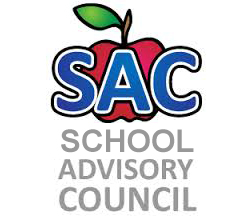 Challenger Elementary – Title 1 SchoolSAC Meeting Agenda10/26/2018Roll Call to Establish Quorum:Approval of Minutes:Approval of SAC ByLaws:School Improvement Plan:Title One report:Principal RemarksAdjourn meeting:2018-2019 Meeting Date:Nov. 30, Dec. 20, Jan. 25, Feb. 22, Mar. 15, Apr. 26, May 17